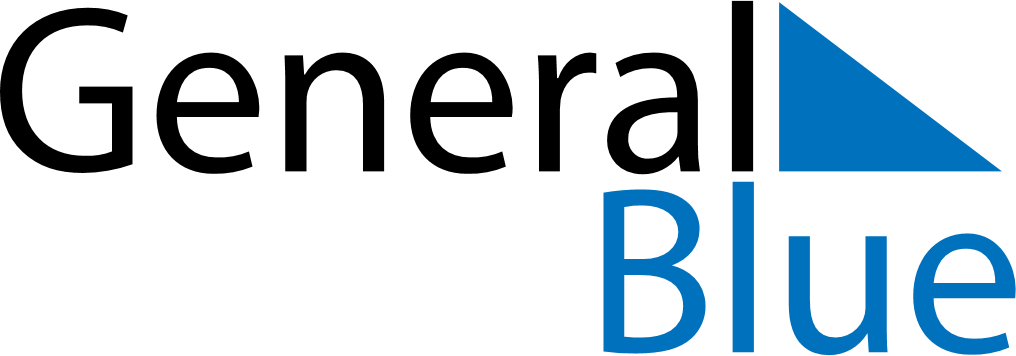 Weekly CalendarJune 16, 2019 - June 22, 2019Weekly CalendarJune 16, 2019 - June 22, 2019Weekly CalendarJune 16, 2019 - June 22, 2019Weekly CalendarJune 16, 2019 - June 22, 2019Weekly CalendarJune 16, 2019 - June 22, 2019Weekly CalendarJune 16, 2019 - June 22, 2019Weekly CalendarJune 16, 2019 - June 22, 2019SundayJun 16SundayJun 16MondayJun 17TuesdayJun 18WednesdayJun 19ThursdayJun 20FridayJun 21SaturdayJun 225 AM6 AM7 AM8 AM9 AM10 AM11 AM12 PM1 PM2 PM3 PM4 PM5 PM6 PM7 PM8 PM9 PM10 PM